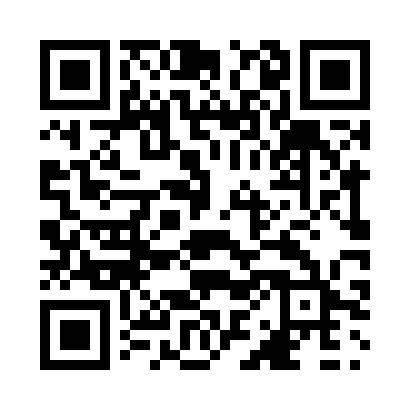 Prayer times for Butts, Newfoundland and Labrador, CanadaWed 1 May 2024 - Fri 31 May 2024High Latitude Method: Angle Based RulePrayer Calculation Method: Islamic Society of North AmericaAsar Calculation Method: HanafiPrayer times provided by https://www.salahtimes.comDateDayFajrSunriseDhuhrAsrMaghribIsha1Wed4:005:461:046:098:2310:092Thu3:585:441:046:108:2510:123Fri3:555:431:046:108:2610:144Sat3:535:411:046:118:2810:165Sun3:505:391:046:128:2910:186Mon3:485:381:046:138:3010:217Tue3:465:361:046:148:3210:238Wed3:435:351:046:158:3310:259Thu3:415:331:046:168:3510:2710Fri3:395:321:046:168:3610:3011Sat3:365:301:046:178:3710:3212Sun3:345:291:036:188:3910:3413Mon3:325:271:036:198:4010:3614Tue3:295:261:036:208:4210:3915Wed3:275:251:046:208:4310:4116Thu3:255:241:046:218:4410:4317Fri3:235:221:046:228:4610:4618Sat3:215:211:046:238:4710:4819Sun3:185:201:046:248:4810:5020Mon3:165:191:046:248:4910:5221Tue3:145:181:046:258:5110:5522Wed3:125:171:046:268:5210:5723Thu3:105:151:046:268:5310:5924Fri3:095:141:046:278:5410:5925Sat3:095:141:046:288:5511:0026Sun3:095:131:046:288:5611:0027Mon3:085:121:046:298:5811:0128Tue3:085:111:056:308:5911:0229Wed3:075:101:056:309:0011:0230Thu3:075:091:056:319:0111:0331Fri3:075:091:056:329:0211:03